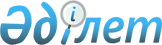 Об утверждении Положения о государственном учреждении "Отдел земельных отношений Наурзумского района"Постановление акимата Наурзумского района Костанайской области от 11 февраля 2022 года № 64
      В соответствии со статьей 31 Закона Республики Казахстан "О местном государственном управлении и самоуправлении в Республике Казахстан", постановлением Правительства Республики Казахстан от 1 сентября 2021 года № 590 "О некоторых вопросах организации деятельности государственных органов и их структурных подразделений", акимат Наурзумского района ПОСТАНОВЛЯЕТ:
      1. Утвердить прилагаемое Положение о государственном учреждении "Отдел земельных отношений Наурзумского района".
      2. Государственному учреждению "Отдел земельных отношений Наурзумского района" в установленном законодательством Республики Казахстан порядке обеспечить:
      1) государственную регистрацию положения в органах юстиции в установленном законодательством порядке;
      2) в течение двадцати календарных дней со дня подписания настоящего постановления направление его копии в электронном виде на казахском и русском языках в филиал Республиканского государственного предприятия на праве хозяйственного ведения "Институт законодательства и правовой информации Республики Казахстан" Министерства юстиции Республики Казахстан по Костанайской области для официального опубликования и включения в Эталонный контрольный банк нормативных правовых актов Республики Казахстан;
      3) размещение настоящего постановления на интернет-ресурсе акимата Наурзумского района после его официального опубликования.
      3. Контроль за исполнением настоящего постановления возложить на курирующего заместителя акима Наурзумского района.
      4. Настоящее постановление вводится в действие со дня его первого официального опубликования. Положение о государственном учреждении "Отдел земельных отношений Наурзумского района" 1. Общие положения
      1. Государственное учреждение "Отдел земельных отношений Наурзумского района" (далее – ГУ "Отдел земельных отношений Наурзумского района") является государственным органом Республики Казахстан, осуществляющим руководство в сфере регулирования земельных отношений.
      2. ГУ "Отдел земельных отношений Наурзумского района" не имеет ведомств.
      3. ГУ "Отдел земельных отношений Наурзумского района" осуществляет свою деятельность в соответствии с Конституцией и законами Республики Казахстан, актами Президента и Правительства Республики Казахстан, иными нормативными правовыми актами, а также настоящим положением.
      4. ГУ "Отдел земельных отношений Наурзумского района" является юридическим лицом в организационно-правовой форме государственного учреждения, имеет печати с изображением Государственного Герба Республики Казахстан и штампы со своим наименованием на казахском и русском языках, бланки установленного образца, счета в органах казначейства в соответствии с законодательством Республики Казахстан.
      5. ГУ "Отдел земельных отношений Наурзумского района" вступает в гражданско-правовые отношения от собственного имени.
      6. ГУ "Отдел земельных отношений Наурзумского района" имеет право выступать стороной гражданско-правовых отношений от имени государства, если оно уполномочено на это в соответствии с законодательством Республики Казахстан.
      7. ГУ "Отдел земельных отношений Наурзумского района" по вопросам своей компетенции в установленном законодательством порядке принимает решения, оформляемые приказами руководителя ГУ "Отдел земельных отношений Наурзумского района" и другими актами, предусмотренными законодательством Республики Казахстан.
      8. Структура и лимит штатной численности государственного учреждения "Отдел земельных отношений Наурзумского района" утверждаются в соответствии с законодательством Республики Казахстан.
      9. Местонахождение юридического лица: 111400, Республика Казахстан, Костанайская область, Наурзумский район, село Караменды, улица Шакшак Жанибека, 1.
      10. Настоящее Положение является учредительным документом ГУ "Отдел земельных отношений Наурзумского района".
      11. Финансирование деятельности ГУ "Отдел земельных отношений Наурзумского района" осуществляется из местного бюджета в соответствии с законодательством Республики Казахстан.
      12. ГУ "Отдел земельных отношений Наурзумского района" запрещается вступать в договорные отношения с субъектами предпринимательства на предмет выполнения обязанностей, являющихся полномочиями ГУ "Отдел земельных отношений Наурзумского района".
      Если ГУ "Отдел земельных отношений Наурзумского района" законодательными актами предоставлено право осуществлять приносящую доходы деятельность, то полученные доходы направляются в государственный бюджет, если иное не установлено законодательством Республики Казахстан. 2. Задачи и полномочия государственного органа
      13. Задачи:
      1) проведение единой государственной политики в области регулирования земельных отношений;
      2) исполнение земельного законодательства, решений районных представительных и исполнительных органов;
      3) иные задачи в соответствии с законодательством Республики Казахстан.
      14. Полномочия:
      1) права:
      в пределах своей компетенции запрашивать и получать необходимую информацию, документы и иные материалы от государственных органов и должностных лиц и других организаций;
      иные права, предусмотренные законодательством Республики Казахстан.
      2) обязанности:
      соблюдать нормы действующего законодательства Республики Казахстан;
      повышать качество предоставления государственных услуг;
      иные обязанности, предусмотренные законодательством Республики Казахстан.
      15. Функции:
      1) выявление бесхозяйных земельных участков и организация работы по постановке их на учет;
      2) подготовка предложений и проектов решений местного исполнительного органа района по предоставлению земельных участков и изменению их целевого назначения;
      3) подготовка предложений и проектов решений местного исполнительного органа района по установлению публичных сервитутов для целей недропользования, связанных с геологическим изучением и разведкой полезных ископаемых;
      4) подготовка предложений по принудительному отчуждению земельных участков для государственных нужд;
      5) определение делимости и неделимости земельных участков;
      6) организация проведения землеустройства и утверждение землеустроительных проектов по формированию земельных участков;
      7) организация разработки проектов зонирования земель, проектов и схем по рациональному использованию земель района;
      8) организация разработки проектов земельно-хозяйственного устройства территорий населенных пунктов;
      9) организация проведения земельных торгов (конкурсов, аукционов);
      10) проведение экспертизы проектов и схем районного значения, затрагивающих вопросы использования и охраны земель;
      11) составление баланса земель района;
      12) ведение учета собственников земельных участков и землепользователей, а также других субъектов земельных правоотношений;
      13) выдача паспортов земельных участков сельскохозяйственного назначения;
      14) заключение договоров купли-продажи и договоров аренды земельного участка и временного безвозмездного землепользования и осуществление контроля за исполнением условий заключенных договоров;
      15) подготовка предложений по выдаче разрешений местным исполнительным органом района на использование земельных участков для проведения изыскательских работ в соответствии с законодательством Республики Казахстан;
      16) подготовка предложений по переводу сельскохозяйственных угодий из одного вида в другой;
      17) выявление земель, неиспользуемых и используемых с нарушением законодательства Республики Казахстан;
      18) подготовка предложений по резервированию земель;
      19) утверждение земельно-кадастрового плана;
      20) выработка предложений по внесению изменений и/или дополнений в Реестр государственных услуг, оказываемых физическим и юридическим лицам, в части государственных услуг, входящих в компетенцию;
      21) рассмотрение обращений физических и юридических лиц по вопросам, отнесенным к компетенции, принятие по ним необходимых мер;
      22) осуществление гендерной политики в пределах своей компетенции;
      23) подготовка и представление отчетности и информативных документов в вышестоящие органы по вопросам, входящим в компетенцию;
      24) осуществление иных функций, предусмотренных законодательством Республики Казахстан. 3. Статус, полномочия первого руководителя государственного органа
      16. Руководство ГУ "Отдел земельных отношений Наурзумского района" осуществляется руководителем, который несет персональную ответственность за выполнение возложенных на ГУ "Отдел земельных отношений Наурзумского района" задач и осуществление им своих полномочий.
      17. Руководитель ГУ "Отдел земельных отношений Наурзумского района" назначается на должность и освобождается от должности акимом Наурзумского района.
      18. Полномочия руководителя ГУ "Отдел земельных отношений Наурзумского района":
      1) определяет обязанности и круг полномочий работников ГУ "Отдел земельных отношений Наурзумского района";
      2) назначает на должности и освобождает от должностей работников ГУ "Отдел земельных отношений Наурзумского района" в соответствии с действующим законодательством;
      3) издает приказы и дает работникам ГУ "Отдел земельных отношений Наурзумского района" указания, обязательные для исполнения;
      4) в установленном законодательством порядке решает вопросы поощрения, оказания материальной помощи, наложения дисциплинарных взысканий;
      5) без доверенности действует от имени ГУ "Отдел земельных отношений Наурзумского района";
      6) представляет ГУ "Отдел земельных отношений Наурзумского района" во всех взаимоотношениях с иными организациями в соответствии с действующим законодательством;
      7) утверждает план финансирования по обязательствам и платежам, структуру ГУ "Отдел земельных отношений Наурзумского района" в пределах установленного фонда оплаты труда и штатной численности работников;
      8) проводит личный прием граждан и представителей юридических лиц, рассматривает в установленные законодательством сроки обращения физических и юридических лиц, принимает по ним необходимые меры;
      9) осуществляет руководство вверенным органом путем единоличной распорядительной деятельности и несет персональную ответственность за законность принимаемых решений;
      10) осуществляет руководство в строгом соответствии с решениями вышестоящего должностного лица;
      11) осуществляет иные полномочия в соответствии с законодательством Республики Казахстан по вопросам, отнесенным к его компетенции.
      Исполнение полномочий руководителя ГУ "Отдел земельных отношений Наурзумского района" в период его отсутствия осуществляется лицом, его замещающим в соответствии с действующим законодательством. 4. Имущество государственного органа
      19. ГУ "Отдел земельных отношений Наурзумского района" может иметь на праве оперативного управления обособленное имущество в случаях, предусмотренных законодательством.
      Имущество ГУ "Отдел земельных отношений Наурзумского района" формируется за счет имущества, переданного ему собственником, а также имущества (включая денежные доходы), приобретенного в результате собственной деятельности и иных источников, не запрещенных законодательством Республики Казахстан.
      20. Имущество, закрепленное за ГУ "Отдел земельных отношений Наурзумского района" относится к коммунальной собственности.
      21. ГУ "Отдел земельных отношений Наурзумского района" не вправе самостоятельно отчуждать или иным способом распоряжаться закрепленным за ним имуществом и имуществом, приобретенным за счет средств, выданных ему по плану финансирования, если иное не установлено законодательством. 5. Реорганизация и упразднение государственного органа
      22. Реорганизация и упразднение ГУ "Отдел земельных отношений Наурзумского района" осуществляются в соответствии с законодательством Республики Казахстан.
					© 2012. РГП на ПХВ «Институт законодательства и правовой информации Республики Казахстан» Министерства юстиции Республики Казахстан
				
      Аким Наурзумского района 

К. Абишев
Утвержденопостановлением акиматаНаурзумского районаот "11" февраля 2022 года№ 64